Relatório de extensãoResumo do projetoResumo da açãoO curso de Farmácia, juntamente com o Programa Plante Saúde, participou com a Escola de Ciências da Saúde da ação UNIVALI na praça, onde realizou a divulgação do curso mostrando algumas das áreas de atuação do profissional farmacêutico, a importância do profissional para a comunidade e a estrutura física do curso de Farmácia da UNIVALI. O programa Plante Saúde ficou responsável em mostrar a utilização de Plantas medicinais para tratamento de ansiedade, realizou uma atividade sobre aromaterapia e mostrou a importância e a qualidade nutricional das Plantas Alimentícias não Convencionais. pessoas envolvidas	ANEXOS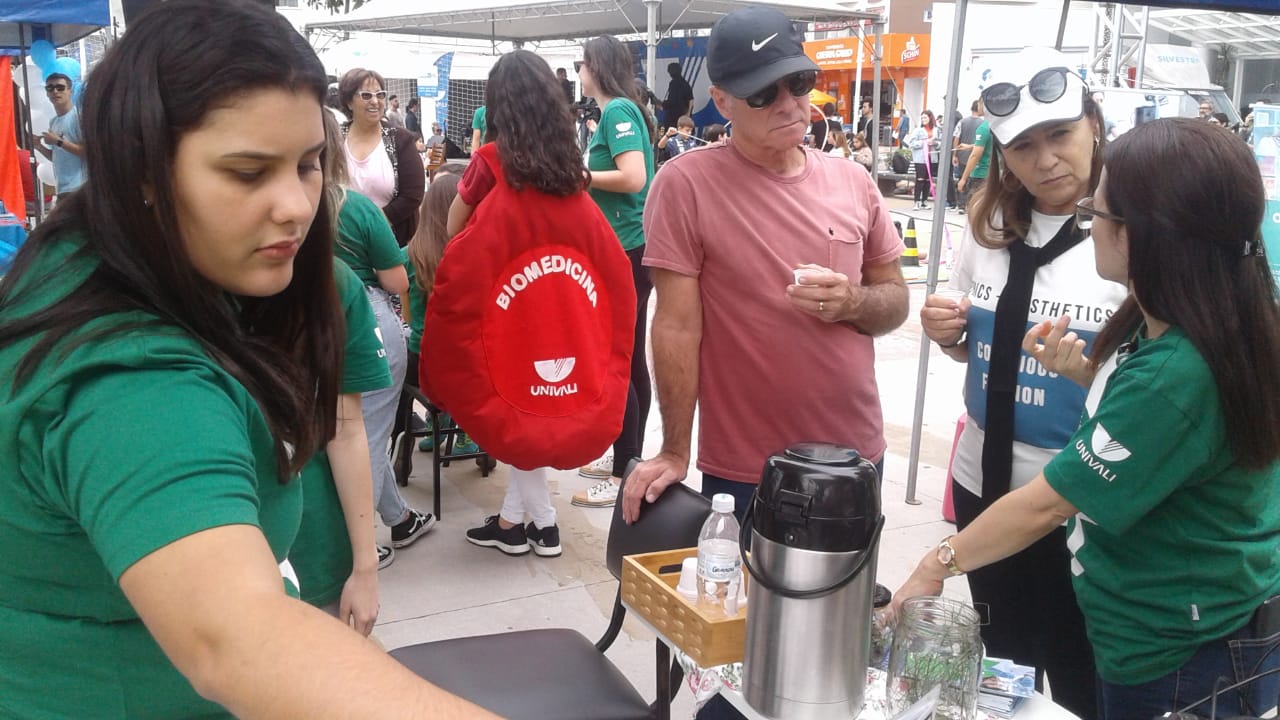 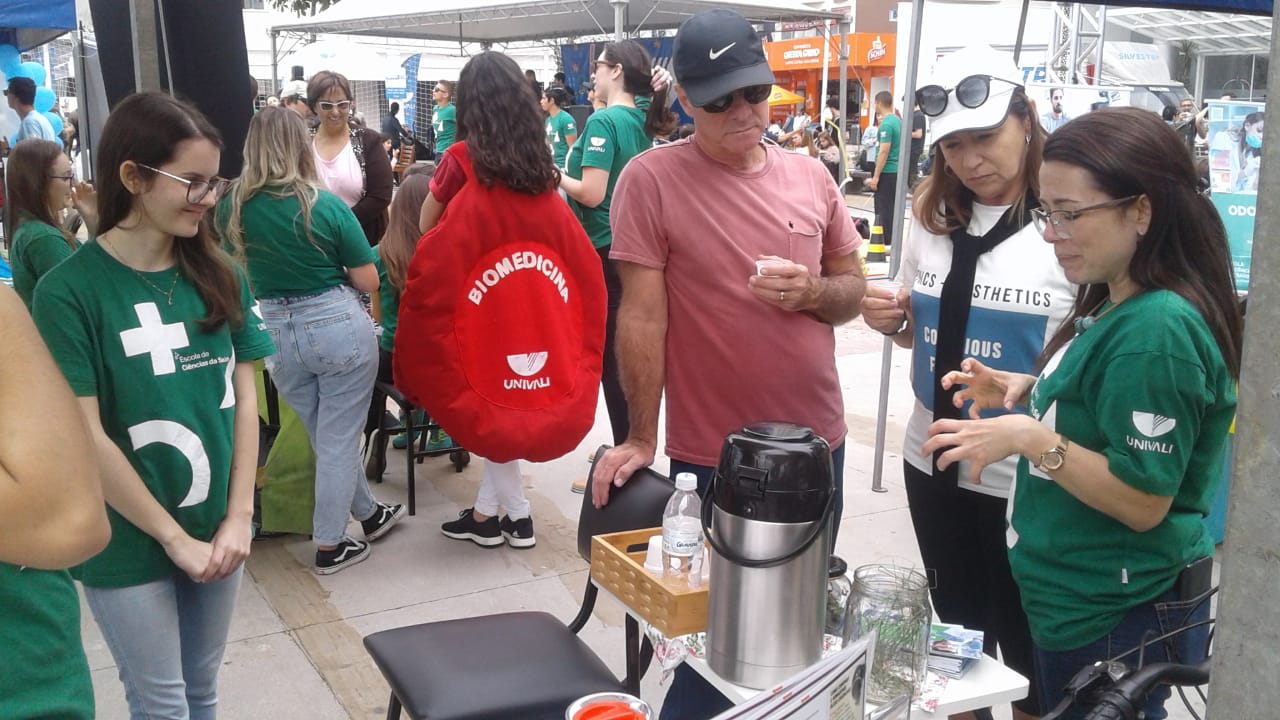 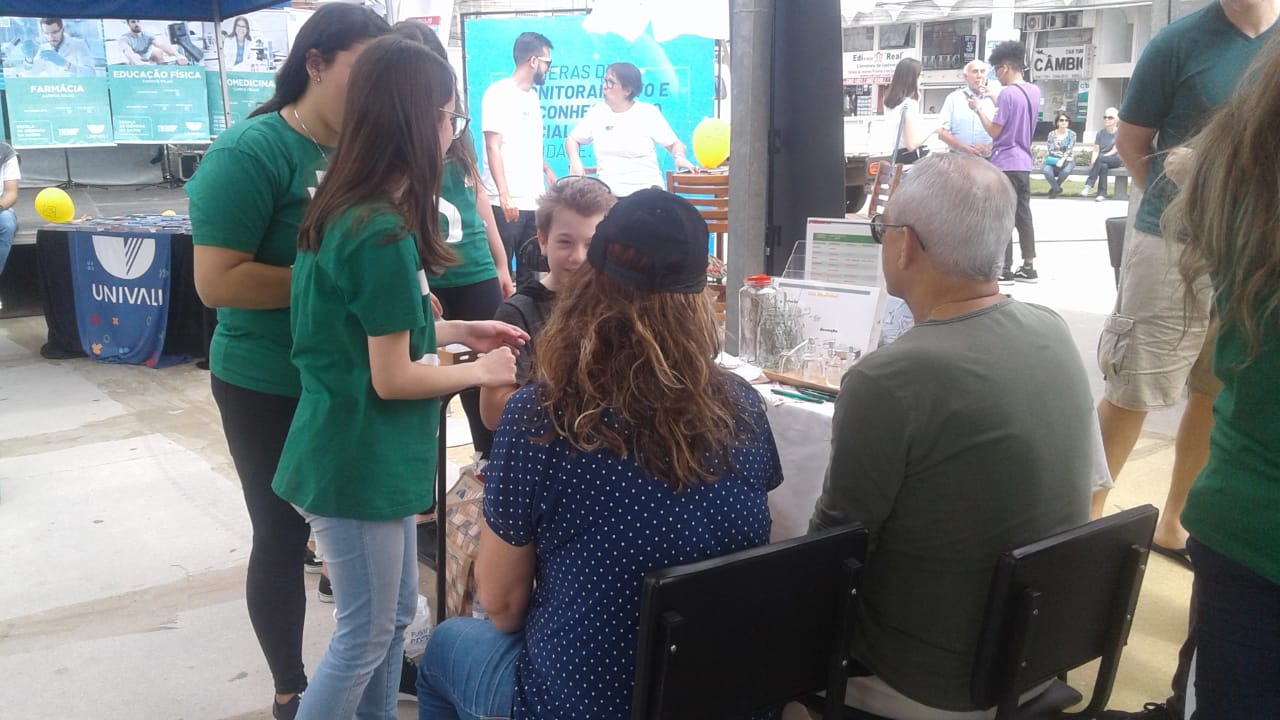 DataNome DA AÇÃONome DA AÇÃO28 de setembro de 2019UNIVALI na praçaUNIVALI na praçaHORÁRIOLOCAL/CIDADEPÚBLICO09h às 15hPraça Almirante Tamandaré - Balneário Camboriú145 PESSOASDocentesAcadêmicosFuncionáriosFátima de Campos BuzziMatheus Henrique CardosoRenê Artur FerreiraAngélica Garcia CoutoThalita GoulartJéssica Bagio